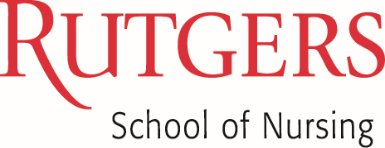 Appendix 4:   DNP Question Development ToolStudent: _________________________________   Specialty Track: ____________________TASK:   The purpose of this assignment is to help the DNP student focus on development of a clinical question for project planning. The student must thoughtfully answer each of the questions below and submit it to faculty for review along with a appropriate reference list (10-20 citations) used to answer these questions. Student NOTES:Adapted from Dearholt & Dang (2012).What is the observed clinical problem and why is it important?What is the current practice? Is it effective or not effective? Explain.How was the problem identified?   Who does the problem impact?  (Explain)   Individuals   Population   Institution/System  OtherBased on your current knowledge, what do you think SHOULD be done for the problem?What are the outcomes, quality measures, or indicators that could verify the problem was addressed?How will your project make a change in clinical practice?Where, or in what context, will this project take place:Site/Organization:Address:Contact Person:Phone Number: (     )       -Email:                          What work have you done so far to investigate the needs of this organization for the project?(Explain)Have you identified a potential DNP Chair?   _____YES        ______  NO(The Chair MUST be a full-time Rutgers Faculty with a doctoral degree PhD or DNP)Name:               Email:              Have you identified a second DNP Team Member?   _____   YES    _____  NO(The DNP Team must have one member besides the Chair, with a terminal degree)Name:              Email:                Using PICO(T), state your clinical question for this project:Checklist     ______ All questions are answered completely and thoroughly.      ______ The reference is list comprehensive and reflects good initial effort.      ______ References are generally less than 5 years old.Project Planning Faculty Comments:Signature: ________________________________________________Date: ____________________________________________________Recommended Action Items for the Student:1) 2)3)